Publicado en Madrid el 05/05/2020 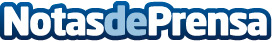 Biocryptology desarrolla una solución para evitar el fraude en el sector logísticoSe trata de una tecnología sencilla y fácil de implementar para la identificación del destinatario en la entrega de pedidos online evitando el contacto entre personasDatos de contacto:Círculo de Comunicación910001948Nota de prensa publicada en: https://www.notasdeprensa.es/biocryptology-desarrolla-una-solucion-para Categorias: Logística E-Commerce Ciberseguridad Consumo Dispositivos móviles http://www.notasdeprensa.es